Załącznik nr 5 do SIWZOpis przedmiotu zamówienia dla części IIRoboty ogólnobudowlane:demontaż bram garażowych stalowych dwuskrzydłowych,czyszczenie ręczne do III stopnia czystości części stalowej konstrukcji garażu,malowanie ww. konstrukcji farbą do gruntowania i nawierzchniową,montaż bram garażowych dwuskrzydłowych z ościeżnicą do konstrukcji stalowej garażu (bramy garażowe – materiał Inwestora),uzysk złomu,utylizacja wełny mineralnej,fot: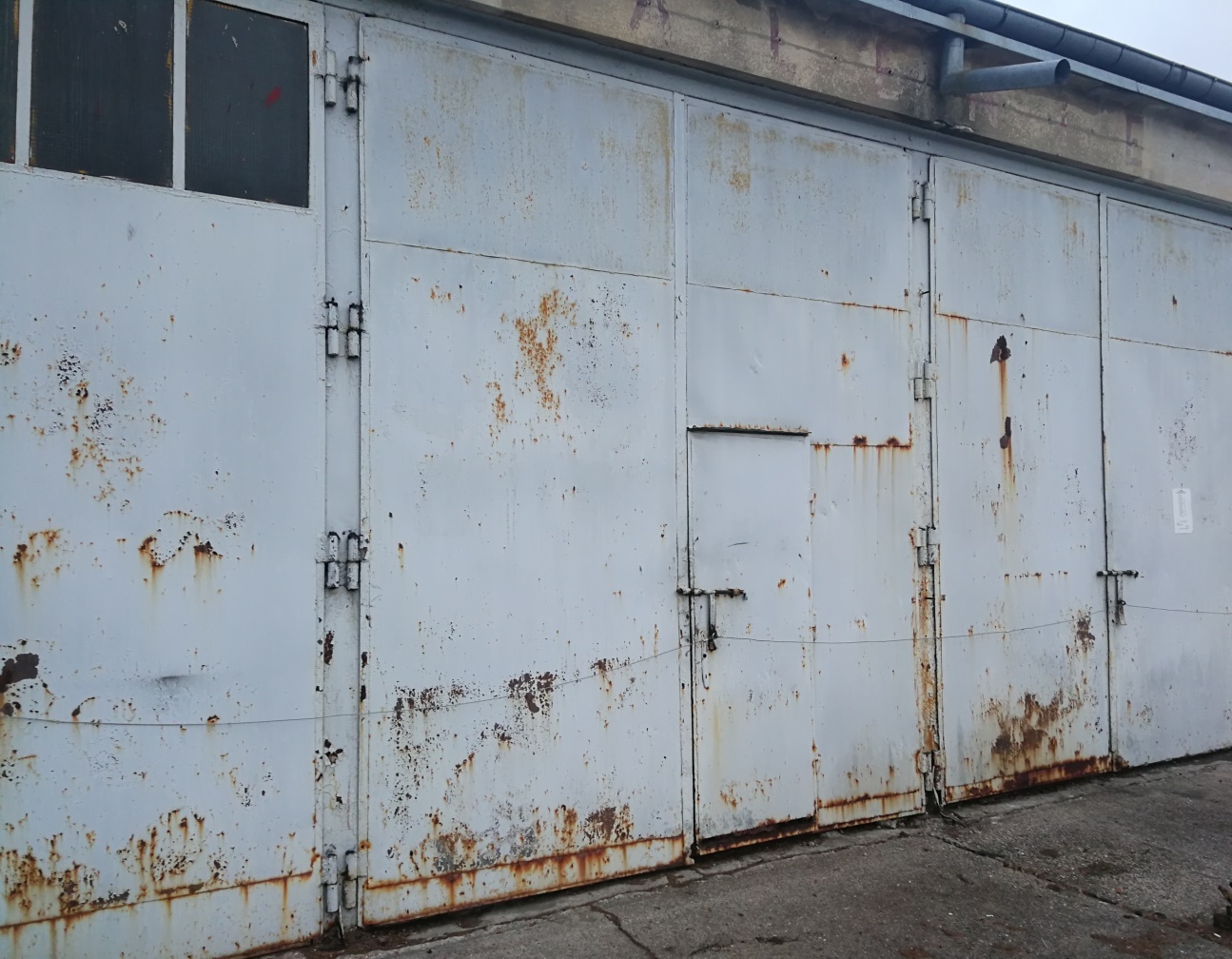 